Czwartek 17 czerwcaTemat Sprawdzamy wiadomości i umiejętności z edukacji środowiskowej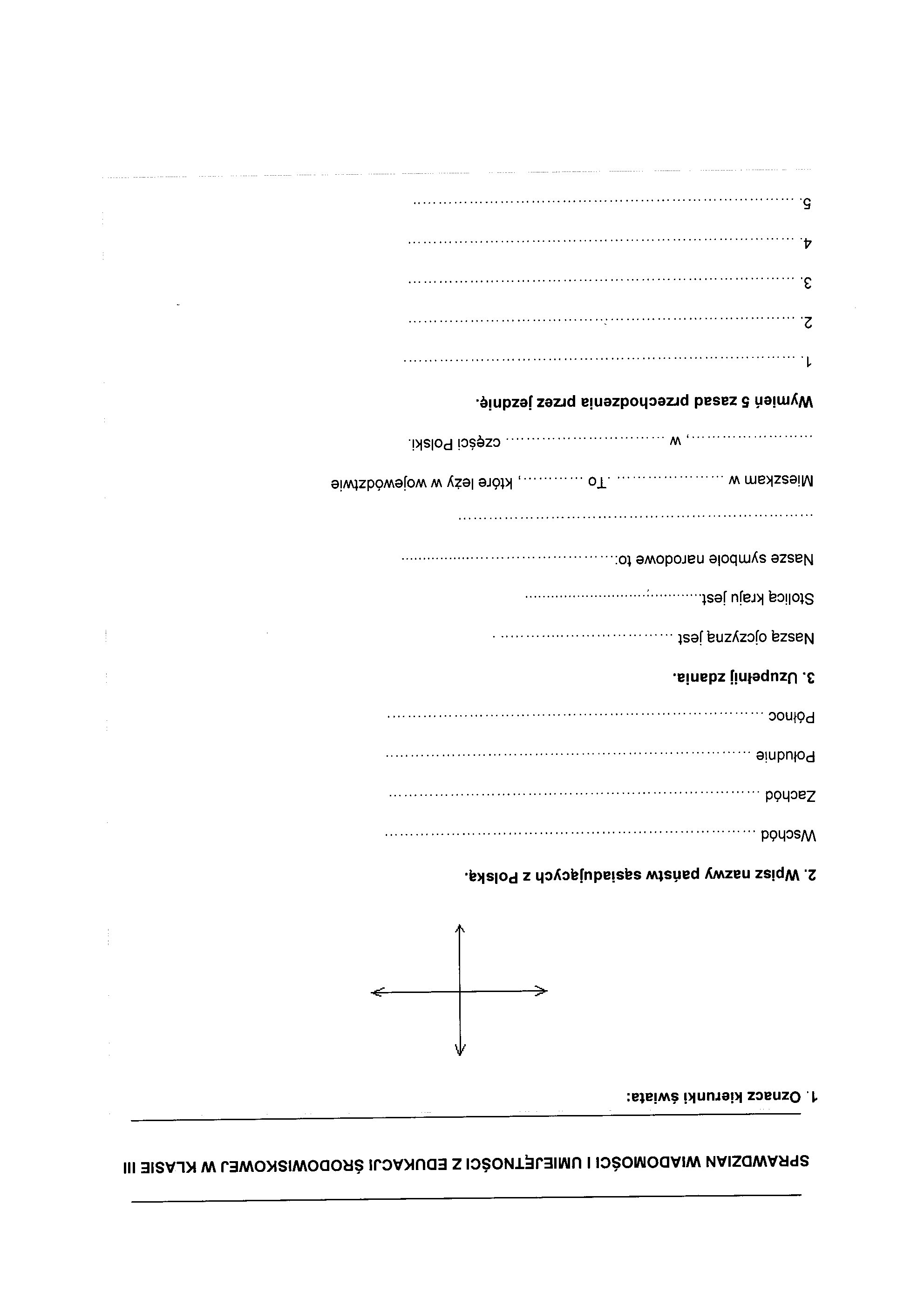 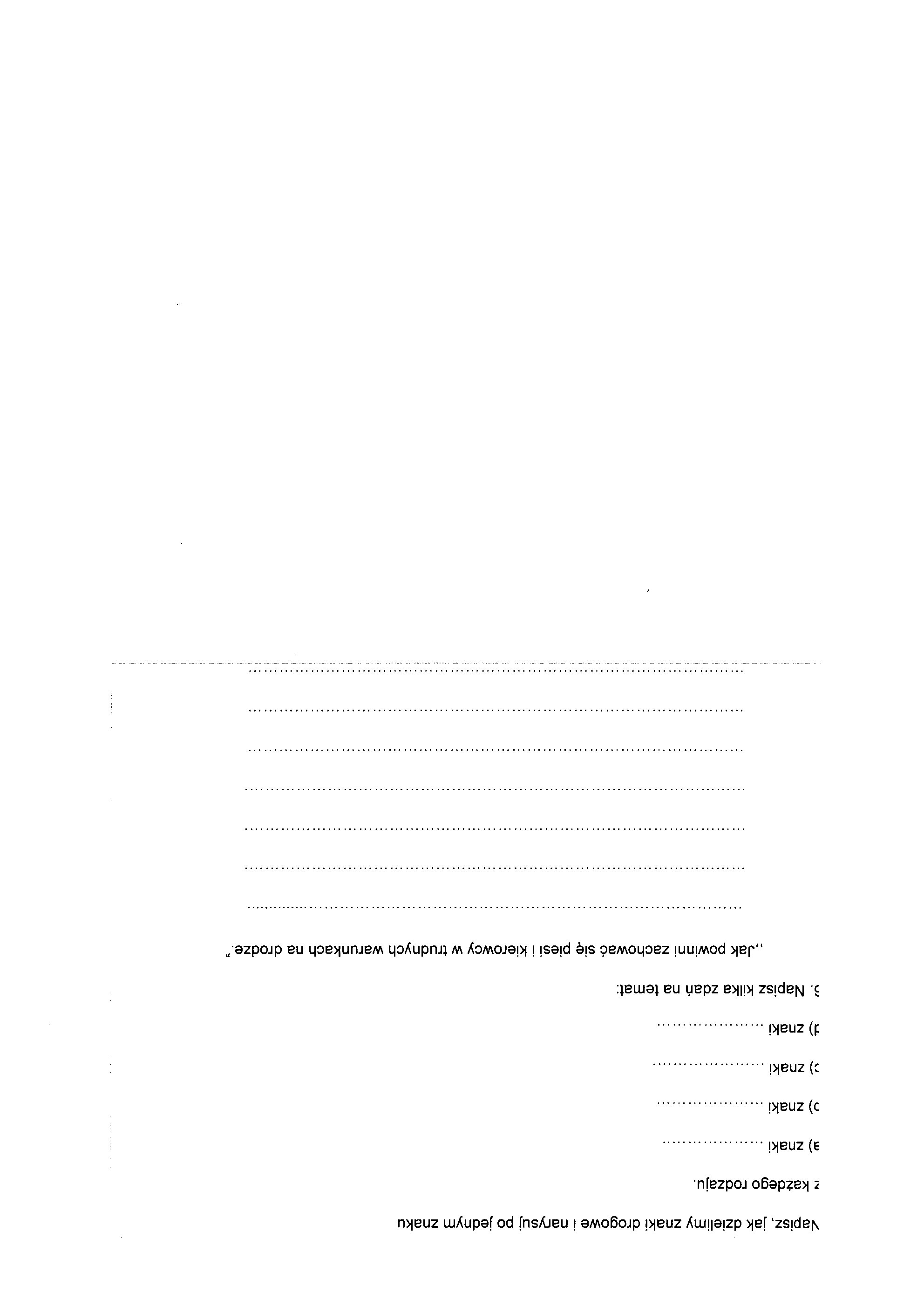 